AJ 6. třída Cíl  na tento týden: 1.Rozumět textu v minulém čase-opakování 2.Popsat aktivity v minulém čas použitím nepr. sloves- opakování3.Umět slovní zásobu 4.A Food And Drink, vědět, jaký je rozdíl mezi počitatelným a nepočitatelným pods. jménem- nové učivoMilé holky a kluci!Zkuste pracovat sami, když se vám něco nebude dařit, napište na školní mail                            holikova.martina @frycovice.cz, že tomu nerozumíte, nevíte, jak to máte vyplnit.  Odpovím vám, domluvíme seU cvičení  integrování žáci (  IŽ-ti, kteří mají podporu) nemusí ( ale mohou) mít ze zadaných cvičení vyplněnou polovinu. Zkuste pracovat sami!!!!,  aby vám to rodiče, sourozenci nevyplňovali, když něco nevíte, nebojte se zeptat.Posílám vám práci na týden, je rozdělená do tří bloků (3 hodiny). Do pátku 27.3. chci od každého z vás  poslat mail s přílohou za celý týden( může být vyfocené).V mailu bude  foto, sken  s 8 větami o vašem týdnu, ofocená stránka sešitu s vypracovanými  cv. k textu o pizze a sebehodnocení  ze  3 bloků.  Nic není na známky, je pro mě důležité vědět, jak se vám daří úkoly1. Cíl porozumět textu, rozpoznat nepravidelná slovesa, umět se zeptat na detail.1. Read the e-mail and translate it (Přečti si a  přelož si ústně)A PIZZADaddy and Billy were alone. Their Mum flew to Barcelona.  They got up at 10 o ´clock.  Daddy wasn ´t hungry. Billy drank  only tea and ate one fruit yoghurt for brekfast.  Daddy went shopping but he left his wallet at home. He was angry and came back home.  Daddy decided to order pizza.  "That sounds like a good idea," said  Billy. They looked at a menu they had at home.  Billy wanted a large pizza. He wanted a pizza with four toppings. He wanted cheese, tomato, ham, and pineapple. His dad said that sounded good. He called the pizza restaurant. They didn ´t have any pineapple. Billy wanted sausage instead. A pizza man went by car. He rang on the bell.  "Here's your pizza," he told Billy's dad. It ´s  $16." Dad paid the pizza man. He  paid 18 $ and gave him a tip. Dad took the pizza to the living room. A baseball game was on TV. Billy and his dad  ate the pizza in the living room. "I hope the Yankees lose," Billy told his dad. Dad was unhappy  because Yankees won.Vocabulary- wallet- peněženka, topping- přichuť, instead- místo něčeho, tip- spropitné, hope- doufat, věřitOdpovědi si zapiš do sešitu-  poté vyfoť a formou skenu  pošli mailem I) True or False? Stačí  1 . T/ F___ 1. Billy wanted to order a pizza.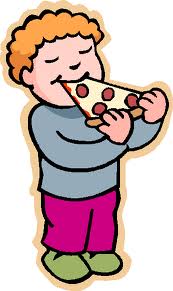 ___ 2. His Dad flew to Barcelona.___ 3. Billy went shopping.___ 4. They wanted pizza. ___ 5. The pizza man went by motorbike.___ 6. Dad gave the man $18 .___ 7. Billy and his dad ate the pizza in the kitchen.___ 8. They watched a basketball game.II) Questions.-Vytvoř otázky na podtržené výrazy v textuEx. Where did Mum fly?1.2.3.4.III) Answer- Odpověz 1. What kind of toppings did Billy want?  2. How much was the pizza? 3. Were they Yankees fans ( fanoušci)?IV) Find  the  5  irregular verbs and write into you exercise book- vypiš si alespoň 5 nepr. sloves Dobrovolné : for expertsV) Match the two parts of these sentences.Sebehodnocení:Textu jsem :    rozuměl               rozuměl trochu                    nerozuměl vůbecUmím  vytvořit otázky             potřebuji  trochu   poradit              nevím, jak se tvoří otázkyKomentáře: 2. Cíl  napsat text v minulém čase, správně napsat nepravidelná slovesa, umět  vytvořit zápor.Write me an e-mail 8 sentenses- what did you do last week. You can write 3 negative  sentenses what was different than normally. ( napiš dopis- e-mail, co jsi dělal minulý týden, napiš alespoň 3 věty, co bylo jiné než obvykle- myslím tím, že věty budou v záporu. Sebehodnocení:Umím  vytvořit věty v min. čase Potřebuji  trochu   poradit  Nevím, jak se tvoří věty v min. časeKomentáře:3. Umět slovní zásobu 4.A food and drink, vědět, jaký je rozdíl mezi počitatelným a nepočitatelným pods. jménemSLOVNÍ ZÁSOBA - 4A quizlet.com/59781512/project-2-4a-food-flash-cards/POČITATELNOST PODSTATNÝCH JMENVýklad gramatikywww.anglictinaspepou.cz/2013/04/05/pocitatelna-v-nepocitatelna-podst-jm/Procvičení:Spočítáme či ne ? C x U tesol.net/schweiz/exams/jv_quiz2.htmlwww.learnenglish.de/Games/CountUncount/CountUncount.htmlweb2.uvcs.uvic.ca/courses/elc/studyzone/330/grammar/count1.htmdobrovolné: for expertsVyber správné možnosti sites.uclouvain.be/gramlink/Gramlink-AN/exercices/countuncount/countuncount03.htmSebehodnocení:Umím  slovíčka jídlo a pití                     trochu umím slovíčka                                 neumím slovíčka  Rozumín, co jsou to počitatelná a nepočitatelná pods. Jména Trochu  rozumím, potřebuji     poradit Nevím, jak  poznat počitatelná a nepočitatelná pods. jménaKomentáře: An Offer for you/ dobrovolná  nabídka Využijte nabídky České televize k procvičení jazyků:decko.ceskatelevize.cz/jazykyPro žáky a studenty v období uzavřených školV náročném období, když školy zůstávají uzavřené a žáci a studenti se mají vzdělávat z domu, nabízíme aplikaci ENGLISH ME pro všechny zasažené tímto opatřením na měsíc zdarma bez jakýchkoliv závazků.Jak získat přístup do English Me zdarma?Zaregistrujte se (pokud ještě registrovaní nejste). Pro registraci je nutné zadat e-mailovou adresu, souhlasit s obchodními podmínkami a zvolit si úroveň angličtiny.V sekci ‘Předplatné’ (v menu pod ozubeným kolečkem vpravo nahoře) naleznete kromě klasických objednávek možnost aktivovat měsíc zdarma. Je nutné potvrdit, že jste žák či student základní, střední, vyšší či vysoké školy a nebo učitel.Aplikaci můžete naplno používat.1. Billy was hungry and …2. His Dad ordered …. 3. The pizza cost ….4. They took the pizza …5. They watched …..6. They wanted the Yankees ….___ a. $16 and dad also gave the man a tip.___ b. wanted to eat pizza.___ c. to lose the game.___ d. pizza with four toppings.___ e. to the living room.___ f. a baseball game on TV.